3.8.PO* 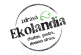 Přesnídávka 1: Termix 90g, jablko 50g / 7,8 a,b,cSvačina 1: Bagetka 60g s máslem 10g, šunkou 20g, zelenina 50 g/ 1 a,b,c,d,e,3,7 4.8.ÚT*Přesnídávka 1: Borůvkový koláč s drobenkou 80g, mléko 200ml / 1 a,b,c,d,e,3,7,8 a,b,cSvačina 1: Houska 60g se sardinkovou pomazánkou 30g, zelenina 50g/ 1 a,b,c,d,e,3,4,75.8.ST*Přesnídávka 1: Pšenično žitný chléb 60g s vajíčkovou pomazánkou 30g, ovoce 50g /1 a,b,c,d,e,3,7Svačina 1: Samožitný chléb 60g, ricotta 30g, zelenina 50g/1 a,b,c,d,e,3,76.8.ČT*Přesnídávka 1: Lámankový chléb 60g s máslem 10g, strouhaným sýrem 20g, ovoce 50g / 1 a,b,c,d,e,3,7Svačina 1: Ovocný salátek 150g, bez pečiva/ 07.8.PÁ* Přesnídávka 1: Chléb Borodino 60g s máslem 10g, čedarem 20g, ovoce 50 g/ 1 a,b,c,d,e,3,7Svačina 1: Rýžová chia kaše se švestkami a skořicí /200ml / 710.8. PO*  Přesnídávka 1: Mléko 200ml, cornflakes 20g /1,7 Svačina 1: Rohlík vícezrnný 70g s mrkvičkovou pomazánkou 30g , zelenina 50g /1,7 11.8.ÚT*  Přesnídávka 1: Kukuřičný plátek 2ks, ricotta 30g, ovoce 50g/1,7Svačina 1: Houska 60g  s máslem 10g a šunkou 20g, zelenina 50g / 1,3,7,1112.8.ST* Přesnídávka 1: Pšenično žitný chléb 60g, s máslem 10g a sýrem 20g, ovoce 50g /1,7Svačina 1: Slunečnicová špička 45g s sardinkovou pomazánkou 30g, zelenina 50g / 1,3,4,713.8.ČT* Přesnídávka 1: Samožitný chléb 60g , Ajvar pomazánka 30g, ovoce 50g / 1,7,11Svačina 1: Vázaný koláč s povidly 80g, mléko 200ml/ 1,3,714.8.PÁ* Přesnídávka 1: Rohlík mochovský 60g, rajčatová pomazánka s černými olivami  30g, ovoce 50g /1,3,7Svačina 1: Čokoládový puding s malinami 150g / 717.8.PO* Přesnídávka 1: Termix 90g, jablko 50g /1,7,8 Svačina 1: Bramborová špička 60g s máslem 10g, mozzarellou 20g, zelenina 50g / 1,718.8.ÚT* Přesnídávka 1: Bagetka 60g, tvarohová pomazánka a pažitkou a špetkou česneku 30g, ovoce 50g / 1,7Svačina 1: Těstovinový salátek s krůtími prsy a pečenou zeleninou 150g /1,3,719.8.ST* Přesnídávka 1: Lámankový chléb 60g, s vajíčkovou pomazánkou 30g , ovoce 50g / 1,3,7Svačina 1: Loupák 40g, mléko 200ml/ 1,3,7,820.8.ČT* Přesnídávka 1: Pšenično žitný chléb 60g, bulharská pomazánka 30g, ovoce 50g/ 1,7 Svačina 1: Ovocný salátek 150g, bez pečiva / 021.8.PÁ* Přesnídávka 1: Slunečnicový chléb 60g, zdravá mrkvičková pomazánka 30g, ovoce 50g /1,7  Svačina 1: Mouřenín 60g  s máslem 10g, šunkou 20g , zelenina 50g/ 1,724.8.PO* Přesnídávka 1: Pribináček 80g, ovoce 50g /1,7Svačina 1: Dalamánek 60g se šunkovou pomazánkou 30g, zelenina 50g/ 1,725.8.ÚT*Přesnídávka 1: Jablečný perník, mléko / 80g + 200 ml/ 1,3,7,8Svačina 1: Čočkový salátek se zeleninou 150g/1,726.8.ST*Přesnídávka 1: Špenátový dalamánek 60g, ricotta 30g, ovoce  50g/1,7 Svačina 1: Houska 60g, sardinková pomazánka 30g, zelenina 50g/ 1,3,4,727.8.ČT*Přesnídávka 1: Slunečnicová špička 45g, bylinková lučina 30g, ovoce 50g apod./ 1,7Svačina 1: Chléb Borodino 60g, pomazánka ředkvičková z bílé ředkve 30g/ 1,728.8.PÁ* Přesnídávka 1: Lámankový chléb 60g s máslem 10g, čedarem 20g, ovoce 50g/ 1,7Svačina 1: Čokokuličky 20g s jogurtem 150g /1,3,7 31.8.PO* Přesnídávka 1: Termix 90g, jablko 50g /1,7Svačina 1: Dalamánek 60g se sýrovou pomazánkou  s vejcem 30g, zelenina 50g/ 1,3,7